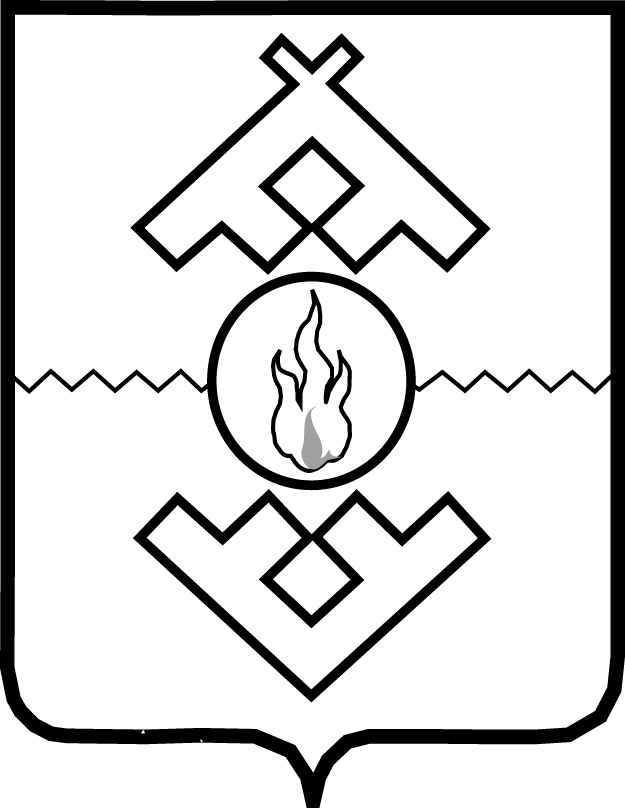 Аппарат Администрации Ненецкого автономного округаПРИКАЗот _____________2017 г. № __________г. Нарьян-МарО внесении изменений в Положение об оплате труда работников, замещающих в Аппарате Администрации Ненецкого автономного округа должности, не относящиеся к должностям государственной гражданской службы    В соответствии c постановлением Администрации Ненецкого автономного округа от 11.08.2016 № 260-п «О совершенствовании систем оплаты труда работников государственных учреждений Ненецкого автономного округа», постановлением Администрации Ненецкого автономного округа от 09.11.2016 № 355-п «Об оплате труда лиц, замещающих в государственных органах Ненецкого автономного округа должности, не относящиеся к должностям государственной гражданской службы, и о внесении изменений в постановление Администрации Ненецкого автономного округа от 11.08.2016 № 260-п», ПРИКАЗЫВАЮ:1. Внести в пункт 26 Положения об оплате труда работников, замещающих в Аппарате Администрации Ненецкого автономного округа должности, не относящиеся к должностям государственной гражданской службы, утвержденное приказом Аппарата Администрации Ненецкого автономного округа от 30.12.2016 № 99 (далее – Положение), следующие изменения:дополнить абзацем следующего содержания:«Премиальные выплаты по итогам работы устанавливаются работникам с учетом следующих показателей эффективности деятельности работников:соблюдение трудовой дисциплины;добросовестное исполнение трудовых (должностных) обязанностей;отсутствие обоснованных жалоб со стороны третьих лиц на действия (бездействия) работника, отсутствие актов прокурорского реагирования, решений контрольных органов, признанных обоснованными, связанных с исполнением работником трудовых обязанностей.».  2. Настоящий приказ вступает в силу через 10 дней после его официального  опубликования и распространяет свое действие на правоотношения, возникшие с 1 января 2017 года.    Первый заместитель губернатораНенецкого автономного округа – руководитель Аппарата Администрации Ненецкого автономного округа  		                                     М.В. Васильев